Infant (approx.…0-12 months old) CPR Instructions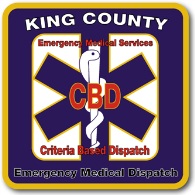 I’ve notified the dispatcher (help is on its way), talking to me won’t cause a delay. Follow my instructions:Listen to determine if caller appears to be pushing and breathing. Jump back in counting with the caller to speed up or slow down rate, or eliminate pauses. Don’t interrupt them with unnecessary questions.NOTE: IF CALLER REPORTS VOMITING, INSTRUCT CALLER TO:• Turn baby’s head to one side.• Sweep out contents with your finger before you resume.